‘Ode op Wetsens’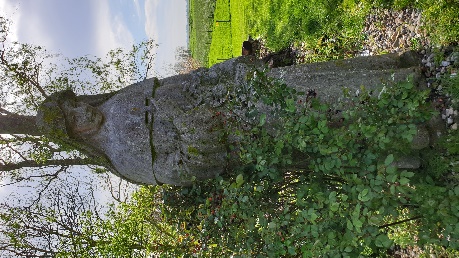 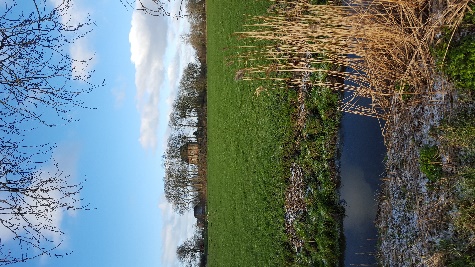 RefreinWaar uit de klei een torenloze kerk oprijst.Waar boven terp een regenboog de nieuwe wegen wijst.Daar kunnen oorsprong en ook toekomst wonen.Daar mogen licht en liefde stromen.Couplet 1Het pad rond deze grote terpVerteld van heden en verledenDe dobbe, school, een boerderijDe paarden, koeien in de weiCouplet 2De Vitus kerk als middelpuntVan mensen die zijn overledenVan mensen die het nu belevenDie ‘mienskip’ zijn gegundCouplet 3Mensen, Diversiteit en heiligheidTot naastenlicht en liefde zeer bereidGaan spoor van wieg tot eeuwigheidDat spoor kent ieders eigen tijd.Couplet 4Theresia als Wieke’s overbuur De ene heilig en de ander kwieker Vrouw van toen en vrouw van nuMaar blijvend zijn zij net als u.Couplet 5 En of je Vitus heet of TjerkVan liefde leeft of van je werkDe mensen zijn er net als uGewoon en levend in het nuCouplet 6Wetsens is grond, is steen, natuurGemaakt door friezen tot cultuurWetsens, waar ik blijven magOok na mijn laatste levensdag.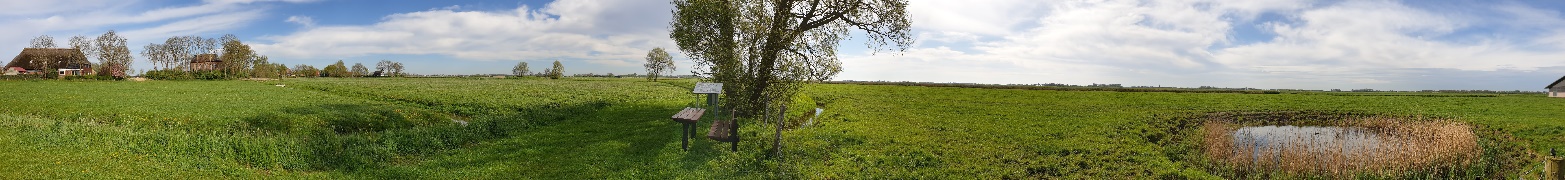 Couplet 7Waar buurvrouw ‘in ’t groene veld’Haar rode rozen heeft geplantTheresia haar rozen in de handWaar mienskip boven alles teltCouplet 8In Wetsens oost daar wonen samen:Jan en Yvon; Sem, Bert en Ester kwamenTjerk, Wieke, Hendrik en ook Lenie LapAnne, Joanneke, Anna, Alex onder rieten kapCouplet 9De meeste dieren onder aan de terpZo naast de Opgong, weg naar de kerkblaffende honden voor Ymkje van waardeEn Djoke met haar hinnikende paardenCouplet 10In Wetsens west wonen nog meer mensenEen stuk of 15 met hun wensenGewoon, bijzonder zonder meerBezingen wij een andere keer.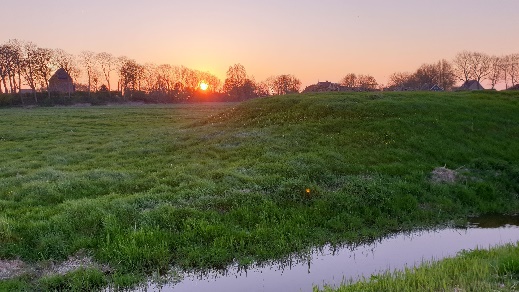 Wetsens, januari 2021Tekst: Joanneke en Anne (muziek)